«06» июля 2022 г.	                                                                                       № 330О внесении изменений в Приложение 1 постановления администрации поселка Березовка № 234 от 04.05.2022 «Об утверждении согласительной комиссии по согласованию местоположения границ земельных участков при выполнении комплексных кадастровых работ»В соответствии с п. 1 ст. 48 Федерального Закона от 06.10.2003 № 131-ФЗ «Об общих принципах организации местного самоуправления в РФ»,  руководствуясь п. 4 ст. 5.1 Устава поселка Березовка,ПОСТАНОВЛЯЮ: 1. Внести изменение в Приложение 1 постановления администрации поселка Березовка № 234 от 04.05.2022 «Об утверждении согласительной комиссии по согласованию местоположения границ земельных участков при выполнении комплексных кадастровых работ», Приложение 1 (состав согласительной комиссии) изложить согласно Приложению 1 настоящего постановления.2. Контроль за исполнение настоящего Постановления оставляю за собой3. Постановление вступает в силу со дня подписания. И.о. Главы поселка                                                                                      А.А. КузнецовПриложение 1 Постановлению от                                                                                                      «06» июля 2022г. № 330СОСТАВ СОГЛАСИТЕЛЬНОЙ КОМИССИИ ПО СОГЛАСОВАНИЮ МЕСТОПОЛОЖЕНИЯ ГРАНИЦ ЗЕМЕЛЬНЫХ УЧАСТКОВ ПРИ ВЫПОЛНЕНИИ КОМПЛЕКСНЫХ КАДАСТРОВЫХ РАБОТ НА ТЕРРИТОРИИ МУНИЦИПАЛЬНОГО ОБРАЗОВАНИЯ ПОСЕЛОК БЕРЕЗОВКА БЕРЕЗОВСКОГО РАЙОНА КРАСНОЯРСКОГО КРАЯ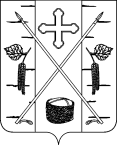 АДМИНИСТРАЦИЯ ПОСЕЛКА БЕРЕЗОВКАБЕРЕЗОВСКОГО РАЙОНА КРАСНОЯРСКОГО КРАЯПОСТАНОВЛЕНИЕп. БерезовкаКузнецов Александр Андреевич- И.о Главы поселка Березовка, председатель согласительной комиссииМаханько Андрей Борисович- Заместитель Главы поселка Березовка по жизнеобеспечению, заместитель председателя согласительной комиссииХакимова Вазиля Камильевна- ведущий специалист по земельным вопросам, секретарь согласительной комиссииЧлены согласительной комиссии:Члены согласительной комиссии:Злобина Елена Викторовна- ведущий специалист по земельным вопросамФилипович Мария Сергеевна- главный специалист по вопросам градостроительства и архитектуры, по согласованиюГрибова Елена Владимировна- начальник отдела по управлению муниципальным имуществом Управления по архитектуре, градостроительству, земельным и имущественным отношениям администрации Березовского районаМихалева Светлана Юрьевна- начальник межмуниципального Березовского отдела Управления Росреестра по Красноярскому краюТриппель Галина Игоревна- начальник отдела земельных отношений агентства по управлению государственным имуществом Красноярского края, по согласованиюСамчук Оксана Викторовна- главный специалист отдела земельных отношений агентства по управлению государственным имуществом Красноярского края, по согласованиюКрылов Денис Анатольевич- директор СРО Ассоциация «ОКИС», по согласованию